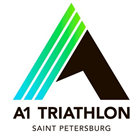 ПОЛОЖЕНИЕ О ПРОВЕДЕНИИ СОРЕВНОВАНИЙ ПО ТРИАТЛОНУ В ПОМЕЩЕНИИ: «enDOORance»ПРЕДМЕТ НАСТОЯЩЕГО ПОЛОЖЕНИЯНастоящее положение является основным документом, регулирующим порядок проведения, права и обязанности организаторов и участников любительского соревнования по триатлону «enDOORance», далее «Соревнования», организуемого и проводимого ООО «Спортивные мероприятия», далее “Организатор”, совместно с фитнес-клубом “Гравитация”, далее “Клуб”.Место проведения старта - фитнес-клуб “Гравитация”; Санкт-Петербург, улица Лиственная, д.16ОСНОВНЫЕ ПОЛОЖЕНИЯРегистрируясь на участие в «Соревнованиях», участник принимает положения и правила, изложенные в настоящем документе. Соблюдение и принятие этих правил является основным требованием для участия в «Соревновании». Основные положения данного документа будут также озвучены на предстартовом брифинге.Основными принципами «Соревнования» являются справедливость и соблюдение правил и безопасность участников. Участникам запрещается получать преимущество перед другими спортсменами с нарушением правил. Спортсмены не могут препятствовать или угрожать другим участникам соревнований, либо мешать работе “Организатора”. Спортсмены должны быть вежливыми по отношению к другим спортсменам, волонтерам, судьям, медицинским работникам, посетителям клуба которые не принимают участие в “Соревновании”. Спортсмены должны проявлять бережливость к имуществу “Клуба”.«Соревнования» проводятся с целью развития массового спорта и привлечения населения к активному образу жизни, а также поддержания спортивной формы профессионалов и любителей триатлона в период межсезонья.Контроль за соблюдением участниками «Соревнований» настоящего положения осуществляются представителями «Организатора» и главным судьей «Соревнований». Главный судья соревнований назначается «Организатором».Каждый спортсмен сам отвечает за степень своей физической подготовки.Любой участник, который представляет опасность для других участников, может быть снят с соревнований решением Главного Судьи.Использование допинга запрещено.«Организатор» оставляет за собой право вносить изменения в правила и положения, касающиеся времени и регламента проведения «Соревнования», в любой момент. Информация о внесении изменений будет размещается на официальном сайте, а также в группах в социальных сетях.Информация касательно «Соревнования» размещенная на сайте «Организатора» www.a1race.ru ,в группах в социальных сетях «Организатора» в «Инстаграм» (@a1_triathlon), «ВКонтакте» (@a1triathlon) и «Фэйс Бук» (@a1triathlon) - является официальной и считается официальным дополнением и/или изменением к настоящему Положению. Основная цель и основной приоритет «Соревнований» – это получение максимального удовлетворения от процесса соревнований при сохранении здоровья всеми участниками. Следуя этой цели, настоятельно рекомендуем участникам помнить о вежливых и предельно дружелюбных взаимоотношениях как между спортсменами, так и с другими задействованными на них лицами.«Организатор» оставляет за собой право не реагировать на замечания и апелляции со стороны спортсменов в том случае, если они высказаны неподобающим образом, либо в резкой или грубой форме.Большинство волонтеров, задействованных в «Соревнованиях» помогают спортсменам участвовать в старте на безвозмездной основе. Все волонтеры проходят предварительный инструктаж перед «Соревнованиями». Однако помните, что не все они знают тонкости проведения соревнований по триатлону в закрытом помещении. В случае возникновения недопонимания просим в корректной форме указать волонтерам на их ошибки либо недопустимость каких-то действий с их стороны.В случае невозможности проведения «Соревнований» по причине возникновения форс-мажорных обстоятельств, проведение «Соревнований» будет отменено. Стартовый взнос не возвращается.ОБЕСПЕЧЕНИЕ БЕЗОПАСНОСТИМесто проведения соревнований определяется «Организатором» и соответствует требованиям нормативных актов, действующих на территории Российской Федерации по обеспечению общественного порядка и безопасности участников и зрителей.Оказание скорой медицинской помощи осуществляется в соответствии с приказом Министерства здравоохранения и социального развития Российской Федерации от 09.08.2010 года № 613Н «Об утверждении порядка оказания медицинской помощи при проведении физкультурных и спортивных мероприятий».Обеспечение медицинской помощи участникам соревнований возлагается на “Организатора”.В целях безопасности во время нахождения на воде участникам запрещается использовать технические устройства, которые могут в любом случае быть охарактеризованы как "средства общения и развлечения". К ним относятся мобильные телефоны, коммуникаторы, пейджеры, mp3-плееры, видеокамеры и т.п. Невыполнение этого требования ведет к дисквалификации спортсмена.«Организатор» в лице Главного судьи имеет право снять спортсмена с соревнований при наличии достаточных доказательств того, что дальнейшее участие может нанести непоправимый вред его здоровью.Для участия в «Соревновании», при получении стартового пакета (п.6), участник обязан ознакомиться и подписать «Расписку об ответственности за собственное здоровье». Отказ участника от подписания данной расписки ведет к автоматическому запрету участия в «Соревновании». Стартовый взнос в данном случае не возвращается.Участие в «Соревновании» возможно только при наличии договора страхования жизни и здоровья от несчастных случаев, который предоставляется при получении стартового пакета.ТРЕБОВАНИЯ К УЧАСТНИКАМ СОРЕВНОВАНИЯ. ПОРЯДОК РЕГИСТРАЦИИК участию в «Соревнованиях» допускаются лица, достигшие возраста 18 лет. Возраст спортсменов определяется по состоянию на 31 декабря года соревнований в соответствии с Единой всероссийской спортивной классификацией (ЕВСК).Регистрация производится на официальном сайте «Организатора» www.a1race.ru, где также указывается время закрытия регистрации.Регистрация может быть закрыта ранее указанного на сайте времени в следующих случаях:по решению «Организатора»;по достижению лимита участников «Соревнования».«Организатор» оставляют за собой право отказать в регистрации участнику в случае обоснованных сомнений в том, что участник физически способен преодолеть дистанцию, либо если его участие несет угрозу его жизни и здоровью, либо в случае, если участие спортсмена в «Соревнованиях» может нанести ущерб имиджу соревнований. В таком случае участнику предоставляется ответ по электронной почте с объяснением причин. Если на момент отказа участником оплачен стартовый взнос, то он возвращается ему в полном объеме.После заполнения своих данных в своем личном кабинете на сайте «Организатора» и оплаты стартового взноса (п.5) участник появляется в списках зарегистрированных участников.Дополнительная регистрация в день старта не является обязательством «Организатора». При принятии решения о проведении дополнительной регистрации она проводится в месте выдачи стартовых пакетов уполномоченными представителями «Организатора».ДИСТАНЦИИ. ЛИМИТ УЧАСТНИКОВ. ЛИМИТ ВРЕМЕНИ. СТАРТОВЫЙ ВЗНОС. ДАТА И РАСПИСАНИЕ. СОСТАВ ВОЛННа всех стартах проводимых A1 TRIATHLON для определения дистанций используются стандарты международного союза триатлона (ITU international triathlon union), а именно:дистанция супер спринт (Super Sprint) - 300 метров плавание, 8 километров – вело этап, 2 километра – беговой этап;дистанция спринт (Sprint) - 750 метров - плавание, 20 километров – вело этап, 5 километров – беговой этап.Лимит участников (количество слотов) - максимальное количество участников, которое может принять участие в «Соревнованиях» на каждой.Слот - оплаченное право на участие в старте.Стартовый взнос (стоимость слота) - участие в «Соревнованиях» платное. Средства идут на финансирование организационных расходов по проведению «Соревнования». Ответственность за прием и расходование стартовых взносов несет «Организатор». Оплата стартового взноса (оплата слота) происходит при регистрации участника, п.4.При оплате стартового взносу участник получает:право участвовать в “Соревнованиях”стартовый пакет, п.6.Возврат стартового взноса не возможен.Участники соревнования стартуют волнами по 6 человек, состав волн формируется по окончании регистрацииВсе параметры старта, поименованные в данном пункте, объявляются участником в день открытия регистрации в группах в социальных сетях, п.2.9..СТАРТОВЫЙ ПАКЕТ УЧАСТНИКА. ВЫДАЧА СТАРТОВОГО ПАКЕТАПри оплате стартового взноса участник получает право участвовать в “Соревнованиях”, каждый участник в составе стартовый пакета получает следующие опции:электронный хронометраж;плавательная шапочка;стартовый номер;медаль финишера;вода на и после дистанции; памятные награды и призы для победителей и призеров;Выдача стартовых пакетов производится непосредственно в «Клубе» перед началом «Соревнований».Для получения стартового пакета участнику необходимо предоставить уполномоченному сотруднику «Организатора» следующие документы:документ, удостоверяющий личность;медицинскую справку, медицинская справка должна содержать печать выдавшего учреждения, подпись и печать врача, а также указание о допуске участника к «Соревнованиям» на выбранную дистанцию. Справка должна быть оформлена не ранее, чем за 6 месяцев до даты «Соревнования»; оригинал договора о страхования или его электронная копия;расписку об ответственности за собственное здоровье (п.3.7.)ПОРЯДОК ПРОВЕДЕНИЯ «СОРЕВНОВАНИЯ»Триатлон, проводимый в помещении, представляет собой мультиспортивную гонку состоящую из трех этапов - плавательный этап, велосипедный этап и беговой этапы которые участники преодолевает последовательно. В условиях проведения гонки в помещении, этапы триатлонной гонки проводятся следующим образом:плавательный этап проводится в бассейне,вело этап на велотренажере,беговой этап на беговой дорожке.Между этапами расположены транзитные зоны время прохождения которых учитывается в общем времени прохождения участником дистанции и отдельно указывается в финишном протоколе.В процессе «Соревнования» участники проходят 2 (две) транзитный зоны, п. 7.3.Этапы триатлонной гонки располагаются на разных этажах здания:бассейн - 2 ой этажвело, беговой этап, финиш - 4 ый этажУчастники соревнований стартуют “волнами” по 6 человек в каждой волне.Расписание старта, время старта каждой волны и состав волн публикуется в группах в социальных сетях «Организатора» за 2 дня до проведения старта.ЭТАПЫ СТАРТАПОДГОТОВКА К СТАРТУПолучение стартового пакета – в клубе до начала брифинга.Брифинг - для дополнительного объяснения порядка прохождения этапов соревнований проводится брифинг. Время и порядок проведения брифинга объявляется в социальных сетях «Организатора», п.2.9.После проведения брифинга участники размещают вещи в транзитной зоне и настраивают велотренажер.После настройки велотренажера участники готовятся к старту.ПЛАВАТЕЛЬНЫЙ ЭТАПСтарт плавательного этапа дается с воды.По каждой дорожке плывут 2 спортсмена. Каждый участник обязан плыть по своей стороне дорожки. В случае нарушения правила своей стороны, следствием чего явилось столкновение участников, участник, нарушивший это правило дважды, дисквалифицируется.Участники могут преодолевать дистанцию любым удобным стилем плавания. Запрещается использование любых подручных средств, облегчающих плавание (ласты, нарукавники, перчатки и прочее).Запрещено использование гидрокостюмов. ТРАНЗИТНАЯ ЗОНА. ПОВЕДЕНИЕ В ТРАНЗИТНОЙ ЗОНЕТранзитная зона пространство, в котором участники переодеваются и передвигаются между этапами гонки, расположенным на разных этажах в разных помещениях фитнес клуба.При проведении «Соревнования» участник проходит 2 транзитные зоны:транзитная зона 1 - начинается при входе в раздевалку расположенную у бассейна (окончание плавательного этапа) и заканчивается при входе в велостудию (начало велоэтапа);транзитная зона 2 – начинается при выходе из велостудии (окончание велоэтапа) и заканчивается при входе в кардио зону (начало бегового этапа).Время нахождения в транзитных зонах учитывается в общем времени прохождении трассы участником и отдельно указывается в финишном протоколе.Транзитная зона 1: в транзитной зоне 1, сразу после выхода из бассейна участники переодеваются для прохождения вело этапа и бегового этапа, участники переодеваются один раз и проходят оба этапа в одной одежде.Предварительно участники располагают свои вещи в транзитной зоне в пластиковых ящиках, которые они получают на стойке выдачи стартовых пакетов. В них же они размещают свои вещи после окончания плавательного этапа.Ящик с вещами из транзитной зоны переносится в зону раздевалки 3го этажа волонтерами, участникам не надо возвращаться в транзитную зону чтобы забрать свои вещи.Каждый участник должен размещать свои вещи только в своем пластиковом ящике, запрещается раскидывать вещи по полу.После выхода из раздевалки участник поднимается по лестнице и двигается по коридору в помещение вело студии, где заканчивается транзитная зона 1.После окончания велоэтапа участник покидает велостудию и по коридору передвигается в кардио студию для преодоления бегового этапа, где заканчивается транзитная зона 2.ВЕЛО ЭТАППосле окончания плавательного этапа участник, выходит из бассейна на бортик, у которого был дан старт, или при помощи лестницы расположенной по сторонам бассейна, не создавая помех другим участникам, дорожки которых он пересекает, и следует в раздевалку – начало транзитной зоны 1, п.7.3..Участник входит в помещение велостудии, занимает велотренажер маркированный его номером и начинает вращать педали.Информация о скорости передвижения и пройденных километрах находится на консоли, закрепленной на руле велотренажера.При приближении к финишу велоэтапа участник поднимает руку, волонтер находящийся в вело студии подходит к участники и фиксирует факт прохождения участником дистанции. Участник покидает вело студию и входит в транзитную зона 2, п.7.3.В случае возникновения проблем или вопросов участник обращается к волонтерам работающим в вело студии.БЕГОВОЙ ЭТАПБеговой этап расположен в кардио зоне, участник занимает любую свободную беговую дорожку.Участник запускает беговую дорожку и преодолевает дистанцию бегового этапа.При беге запрещается держаться за дорожку, выходить в упор на поручнях дорожки.В случае сведения ног и вынужденном выходе в упор участник должен подозвать волонтера, скинуть скорость дорожки до минимальной, и после восстановления продолжить движение.Длина бегового этапа - 5 километров.При приближении к финишу бегового этапа участник поднимает руку, волонтер находящийся в вело студии подходит к участники и фиксирует факт прохождения участником дистанции. После этого участник останавливает дорожку, сходит с нее и финиширует. Финишная линия находится в этом же зале, непосредственно перед беговыми дорожками.ТРЕБОВАНИЯ К ЭКИПИРОВКЕ УЧАСТНИКОВУчастники обязаны использовать плавательные шапочки полученные в стартовом пакете. Шапочки должны быть надеты как на разминке, так и во время плавательного этапа, использование других плавательных шапочек, как и плавание без шапочки - запрещено.Каждый участник должен иметь свой стартовый номер на тыльной стороне ладони, нанесенный маркером при помощи сотрудников «Организатора».Участник обязан иметь:плавательный костюм (купальник, плавки),полотенце,обувь для бассейна,одежду и обувь для бегового и велоэтапа,использование стартовых костюмов - разрешено. Запрещается использование велотуфлей.Запрещается прохождение вело и бегового этапа с обнаженным торсом.ХРОНОМЕТРАЖДля определения времени прохождения дистанции каждым участником на «Соревнованиях» используется система электронного хронометража.Каждый участник получает личный электронный чип в бассейне непосредственно перед стартом.Участник закрепляет чип на щиколотке или кисти руки в зависимости от типа используемой системы тайминга действуя в соответствии с инструкциями представителя «Организатора» ответственного за тайминг.Участник должен вернуть чип «Организатору» после окончания прохождения дистанции.В случае потери чипа участник обязан уведомить об этом «Организатора» и возместить «Организатору» стоимость утерянного оборудования в сумме - 6 000 (шесть тысяч) рублей, если чип был утерян во время прохождения дистанции, то участник может финишировать, но статус такого участника в финишном протоколе будет указан как «не финишировавший» - DNF.БОЛЕЛЬЩИКИ. ПОРЯДОК ДОСТУПА БОЛЕЛЬЩИКОВ. ТРЕБОВАНИЯ К ПОВЕДЕНИЮ БОЛЕЛЬЩИКОВБолельщики могут присутствовать на «Соревнованиях».Для доступа в клуб необходимо на ресепшн клуба назвать имя участника, которого вы пришли поддержать.Нахождение болельщиков в «Клубе» ограничено.Болельщикам разрешается располагаться:в бассейне;в сайкл студии и в коридоре перед сайкл студией;в кардио зоне.Болельщикам запрещается располагаться:в тренажерном зале расположенном на 4 ом этаже, а также проходить через него из сайкл студии в кардио студию и обратно.Болельщикам запрещается - пользоваться тренажерами, бассейном, беговыми дорожками, саунами и другими функциональными возможностями «Клуба».Болельщики обязаны соблюдать правила поведения в «Клубе» и выполнять просьбы персонала «Клуба».CУДЕЙСТВО. ОПРЕДЕЛЕНИЕ ПОБЕДИТЕЛЕЙ. НАГРАЖДЕНИЕГлавный судья определяет победителей и призеров «Соревнования».Главный судья соревнований имеет право дисквалифицировать участников соревнований при нарушении следующих правил:прохождении неполной дистанции;п. 2.6. настоящего положения;при некорректном поведении по отношению к другим участникам соревнований, волонтером, гостям «Клуба».В случае очевидных признаков неспособности участника финишировать, главный судья также вправе снять участника с дистанции, при этом такой участник признается не финишировавшим, статус DNF.Победителем и призерами «Соревнований» являются участники, продемонстрировавшие лучшее суммарное время прохождения дистанции, при этом определяются победители и призеры в следующих категориях на каждой из дистанций:группа «Абсолют» среди мужчин (все мужчины, участвующие на данной дистанции, вне зависимости от возраста);группа «Абсолют» среди женщин (все женщины, участвующие на данной дистанции, вне зависимости от возраста).По итогам «Соревнований» формируется финишный протокол, расположенный на сайтах провайдера системы хронометража и «Организатора».Статусы финишного протокола:время прохождения дистанции;DQF - участник дисквалифицирован;DNF - участник не финишировал;DNS - участник не стартовал.Все победители и призеры «Соревнований» в соответствии с п.10.6. награждаются памятными наградами.